ПОПЕРЕДЖЕННЯ ТРАВМАТИЗМУ СЕРЕД ДІТЕЙ ДОШКІЛЬНОГО ВІКУ ПІД ЧАС ВІДПУСТКИ БАТЬКІВ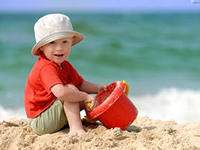 Шановні батьки!      Щоб не допустити травмування дитини під час вашої відпустки, щоб не зіпсувати довгоочікуваний відпочинок, закликаємо Вас відповідально поставитися до наступних рекомендацій:    під час перебування на свіжому повітрі в літній день захищайте голову дитини панамою;    регулюйте перебування дитини під сонцем, щоб запобігти опікам шкіри;    користуйтесь спеціальними спреями та захисними кремами для захисту від ультрафіолетового опромінення;    дозуйте перебування дитини у воді, щоб організм не зазнав переохолодження;    не залишайте дитину біля водойми без нагляду;    не дозволяйте дитині купатись та стрибати у воду в неперевірених місцях;    для купання обирайте незасмічені місця з твердим дном, без водоростей та мулу;    не дозволяйте дитині запливати на глибину, яка перевищує зріст дитини, на гумовому матраці чи іграшці без супроводу дорослого;    забороняйте самостійно користуватися човном, плотом;    не допускайте надмірних пустощів у воді (не можна зненацька лякати, утримувати одне одного під водою, жартома кликати на допомогу);    забороняйте ходити до лісу без супроводу дорослого родича;    під час перебування з дитиною в лісі не збирайте  незнайомі ягоди, рослини та гриби;    не розводьте в лісі багаття під час посухи; а за необхідності вогнище на відкритому місці; після використання залийте водою та засипте землею всі залишки;    обстежте місця установки намету з метою уникнення зустрічі зі зміями, бджолами, мурахами, павуками;    для походу в ліс одяг дитини підбирайте таким чином, щоб максимально захистити її від комах, кліщів та іншої небезпеки;    не засмічуйте навколишнє середовище та не залишайте жодних слідів свого перебування.